Download the file to your computer.Right Click on any “.pdf” file that you wish to fill out.Click on “Open with  Adobe Reader X”(Click Here to download Adobe Reader if needed.)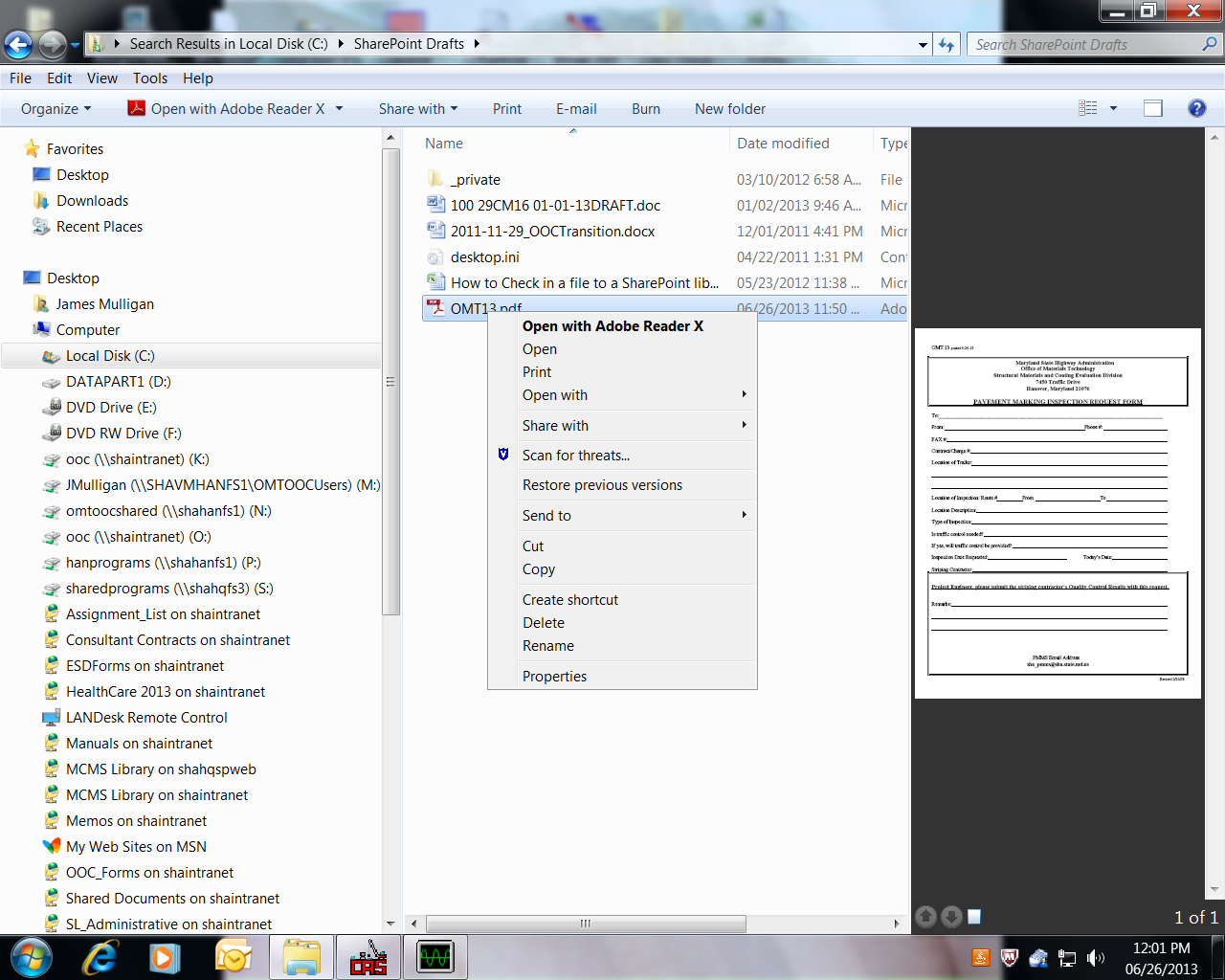 From the upper right menu bar select the “Sign” tab. Tthen select “Add Text”From the “Add Text” menu that appears select the font and the font size that you wish to use. (In most cases I choose font: “ Times New Roman” and font size “12”.)Place the cursor and type away.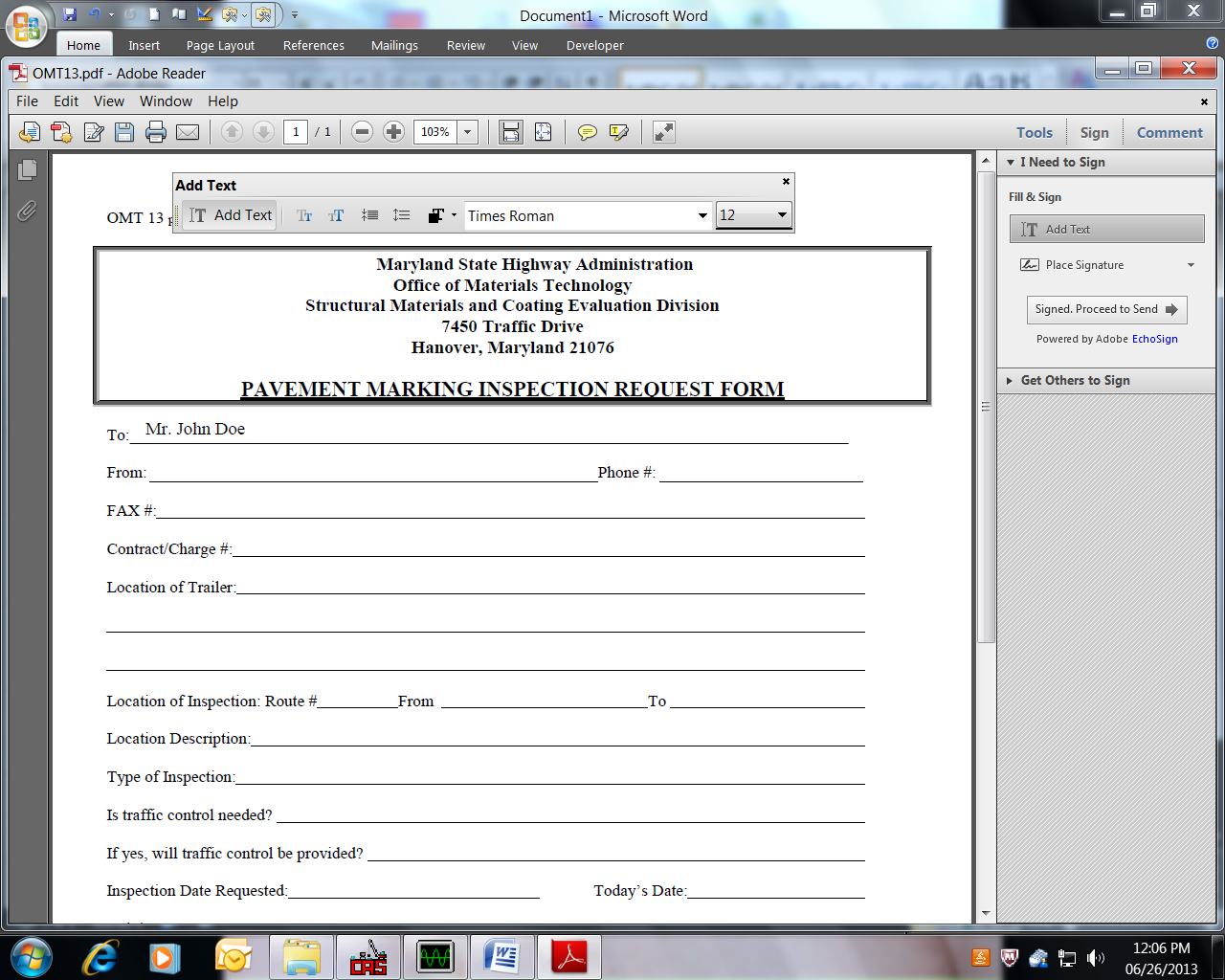 When form is complete select “File” then “Save As” from dropdown menu.Give file an appropriate name and save it in your documents folder or wherever.Name must be different than original form.